Конкурс рисунков « Полезные и вредные привычки»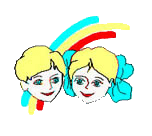 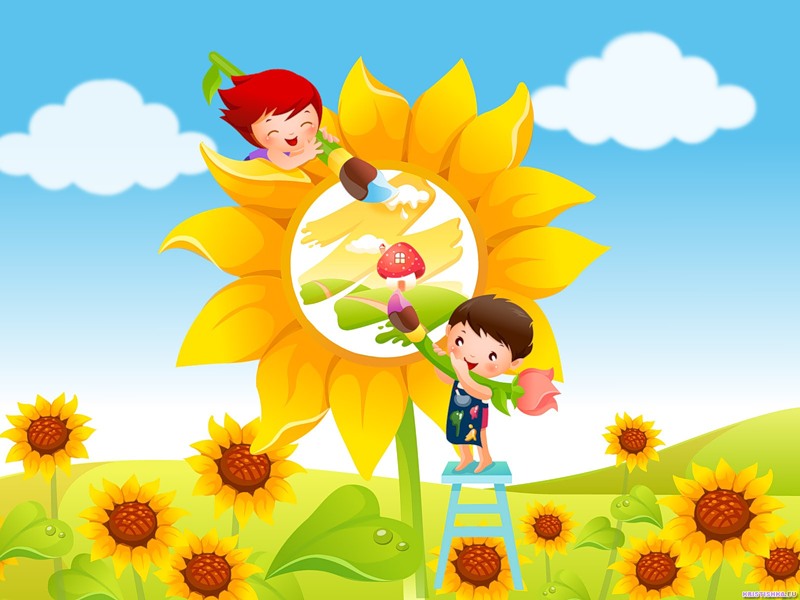 Конкурс отрядных песен,  речевок, девизов           Чтоб проворным стать атлетом,
Проведем мы эстафету.
Будем бегать быстро, дружно,
Победить нам очень нужно!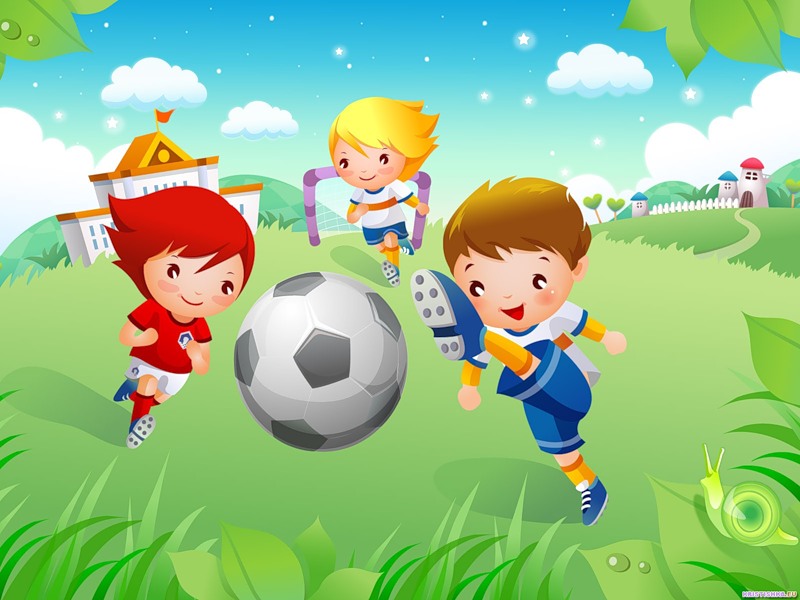 Наши победители:Луканина АлинаШахов БогданМолчанова Лена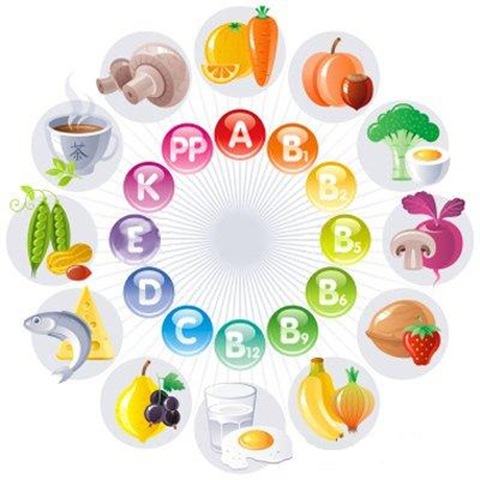 В нашем отряде прошла минутка здоровья « Витамины- наши друзья»Никогда не унываем,
И улыбка на лице,                                                               
Потому что принимаем                                 
Витамины   А В С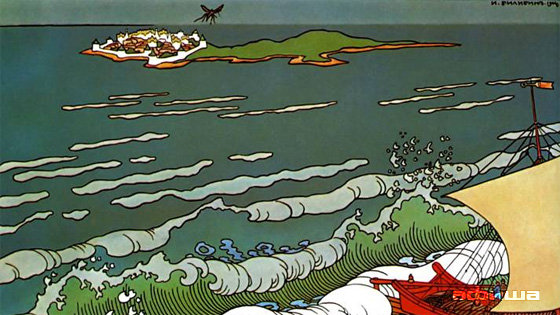 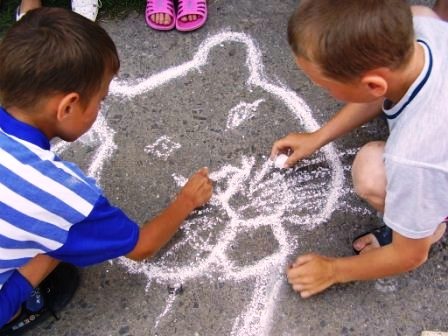 	Конкурс рисунков на асфальте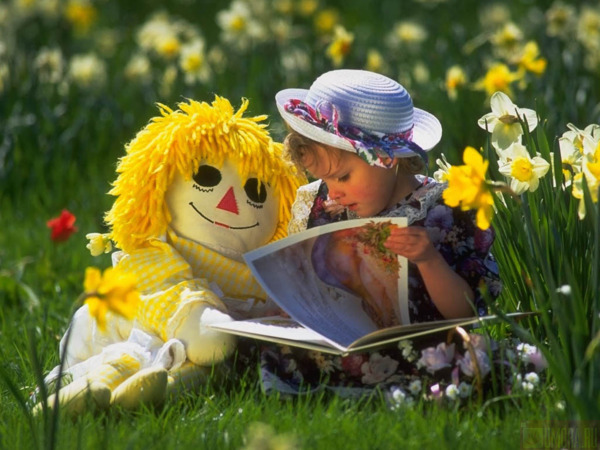 Победители: Щукова Таня                        Луканина Алина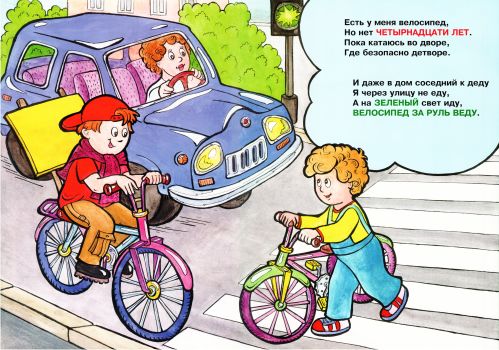 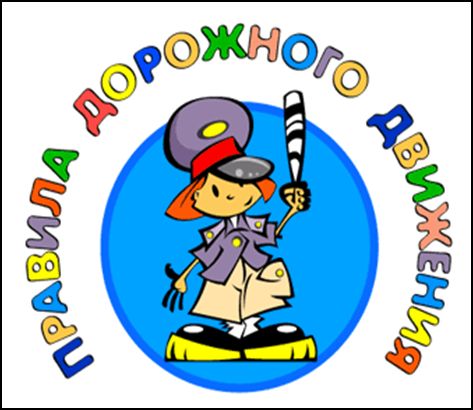 Беседа « Езда на велосипеде. Правила безопасности»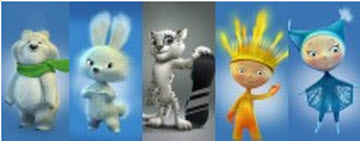                                                          1. Подвижные игры на свежем воздухе    2.Инструменты русского народного оркестра                                                                                                     Каждый день обласканы
Светом и теплом.
На земле прекрасной
Весело живём.
Водим хороводы,
Песнями звеня.
Мы - цветы природы
И тебе родня..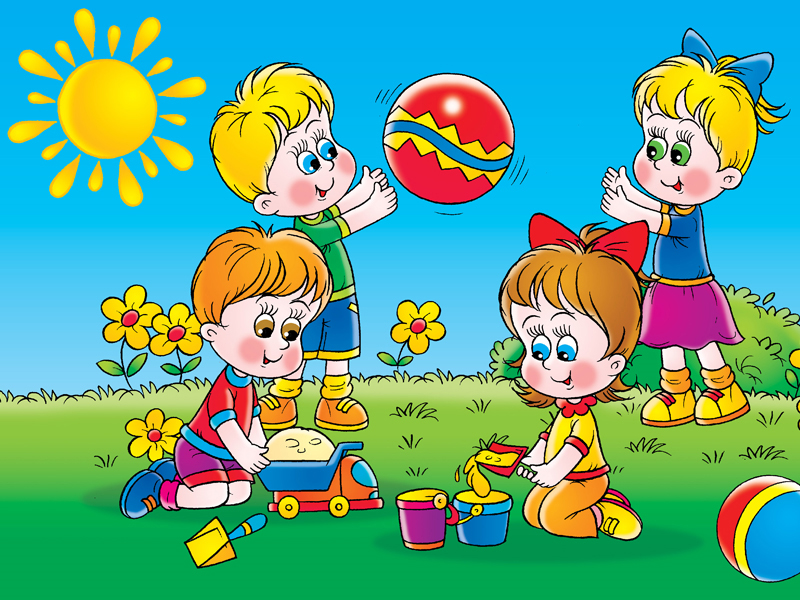 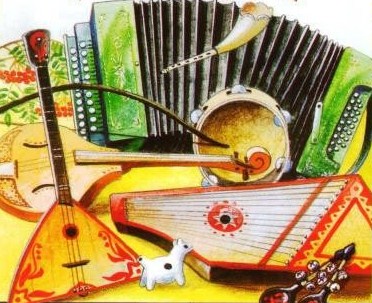 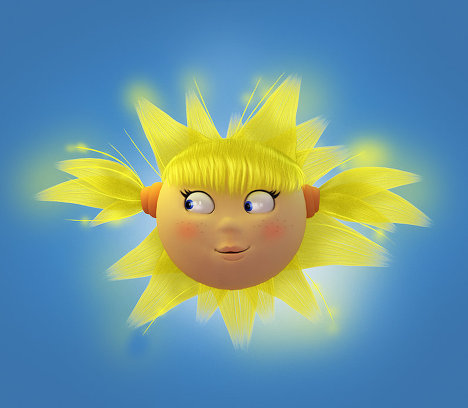 дневник отряда                              « Солнечные зайчики»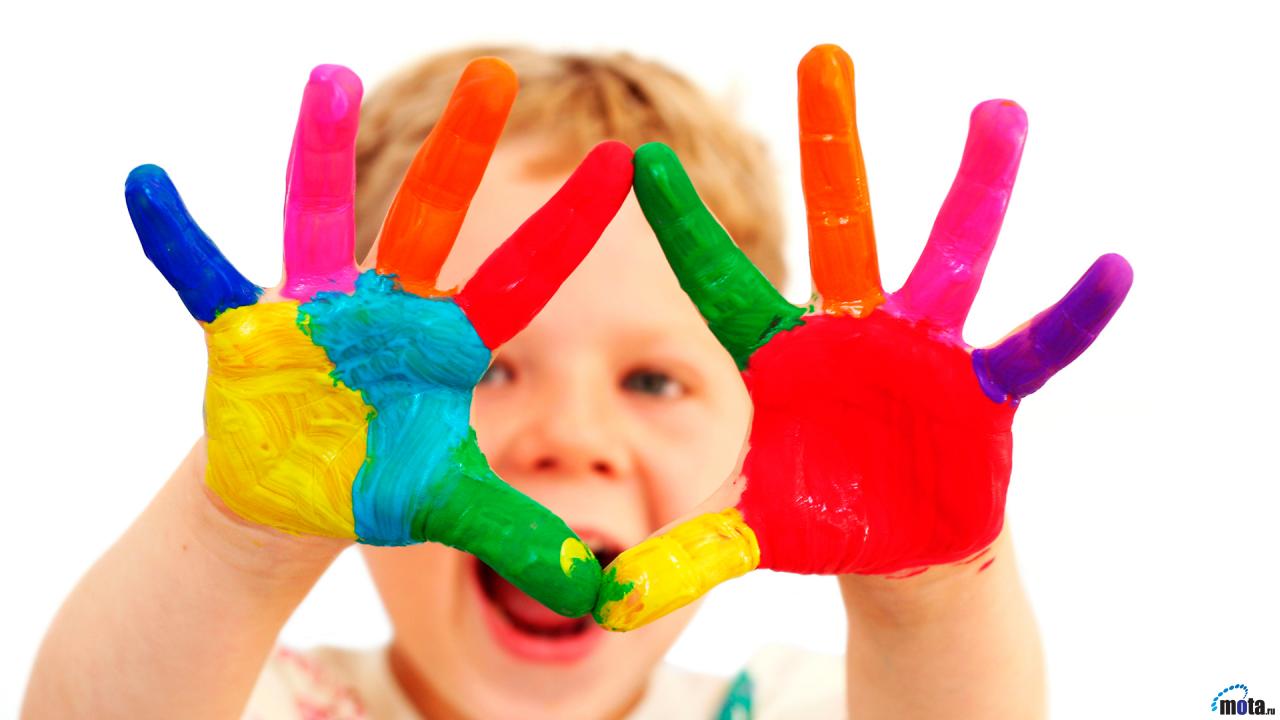                                   Праздничное мероприятие, посвящённое закрытию лагеряКонкурс « Кто хочет стать сказочником?Сказочная эстафета-викторина « Герои русских народных сказок»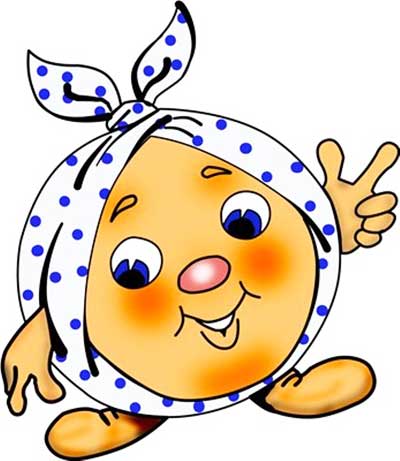 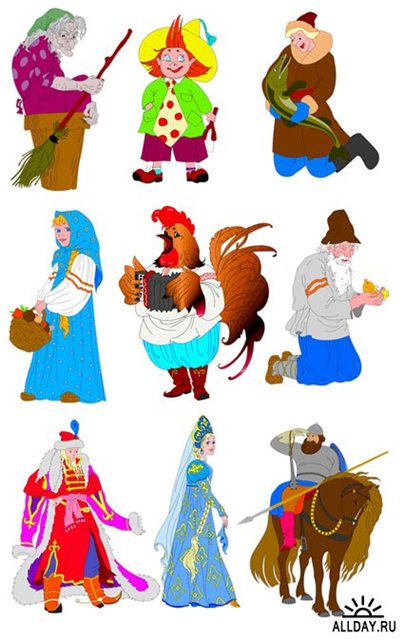 «Крестики-нолики»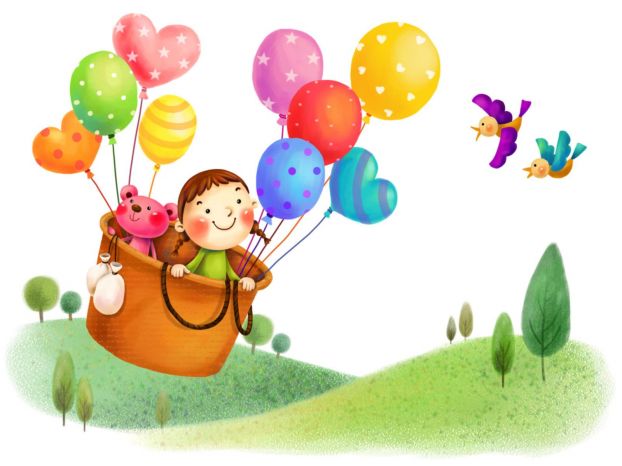 « Все  классики»« Все скакалки»
Беседа « Что такое красота?»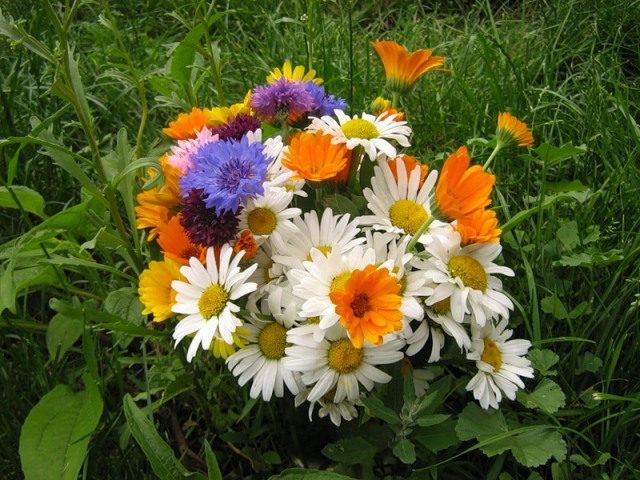 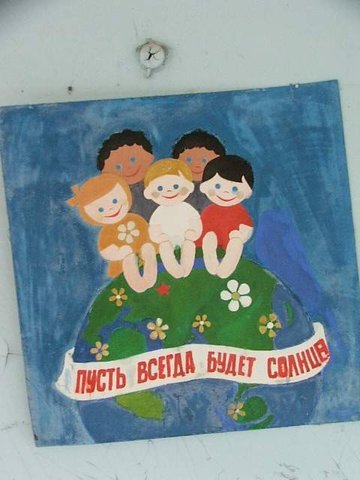 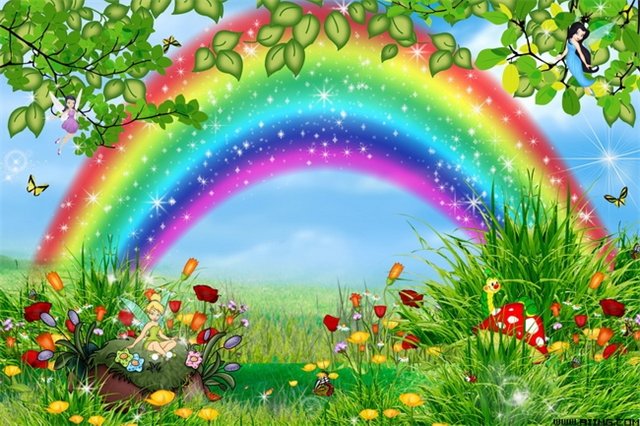     5 июня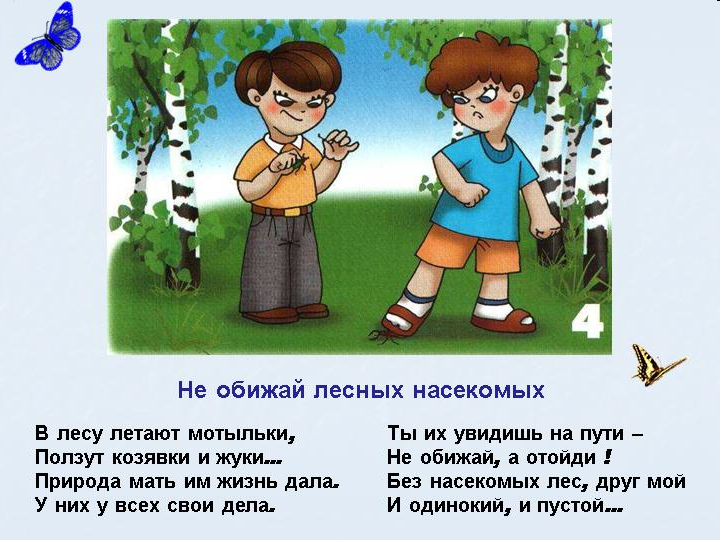 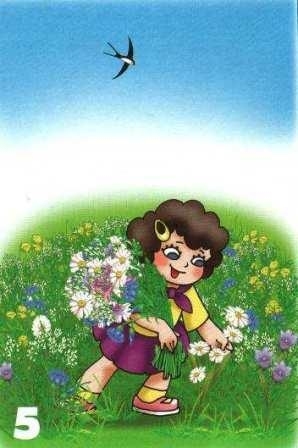 Мы знакомились с правилами поведения  на природе, во время экскурсий                                                                          ТАК МЫ ЗНАКОМИЛИСЬ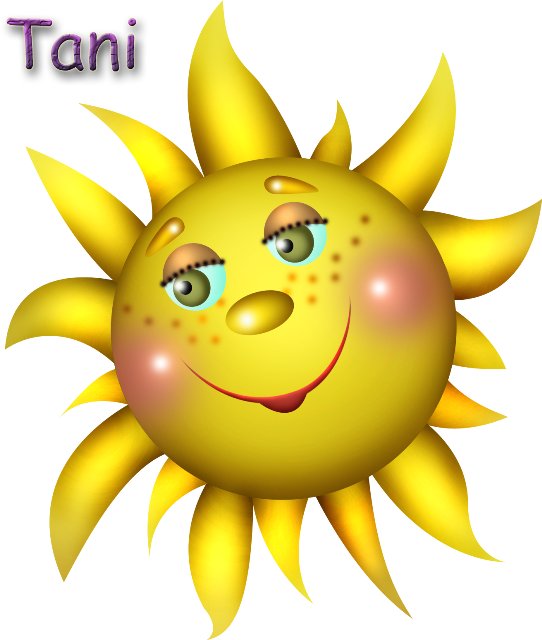 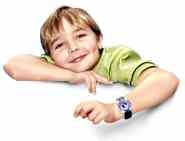 Снежный комЭту игру лучше проводить на «огоньке знакомства», когда ребята сидят в большом тесном кругу. Начать игру должен вожатый, назвав своё имя. Сидящий слева от него должен назвать имя вожатого и своё. Следующий дальше по часовой стрелке должен будет назвать два предыдущих имени, своё и так дальше по кругу. Закончить должен опять же вожатый, назвав по имени весь отряд. Все в кругу. Один человек называет свое имя, качество на ту же букву и показывает жест. Второй человек повторяет все про первого и называет себя: имя, качество и жест и т.д. В конце все повторяют хором про каждого. 1.Игра-путешествие    « Тайны лесной тропинки»                2. Конкурс кроссвордов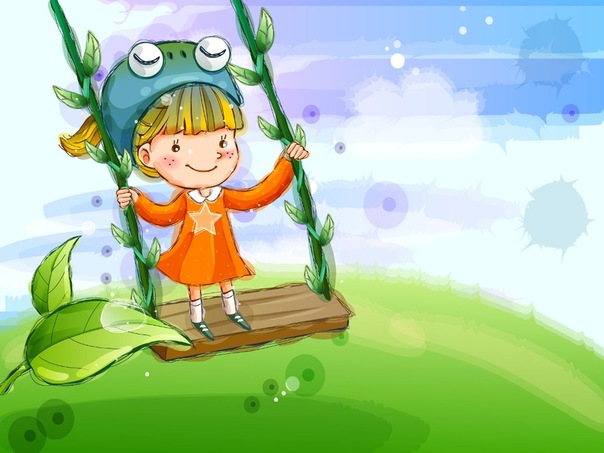 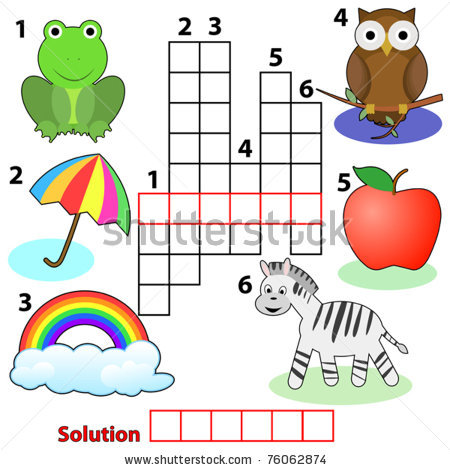 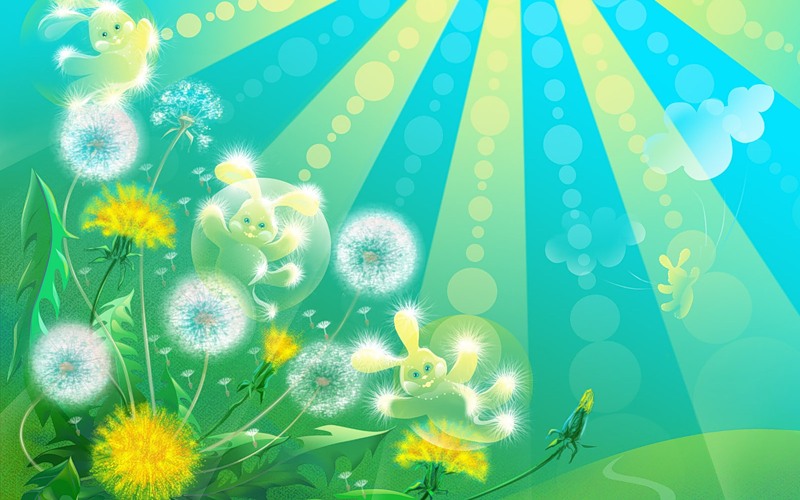 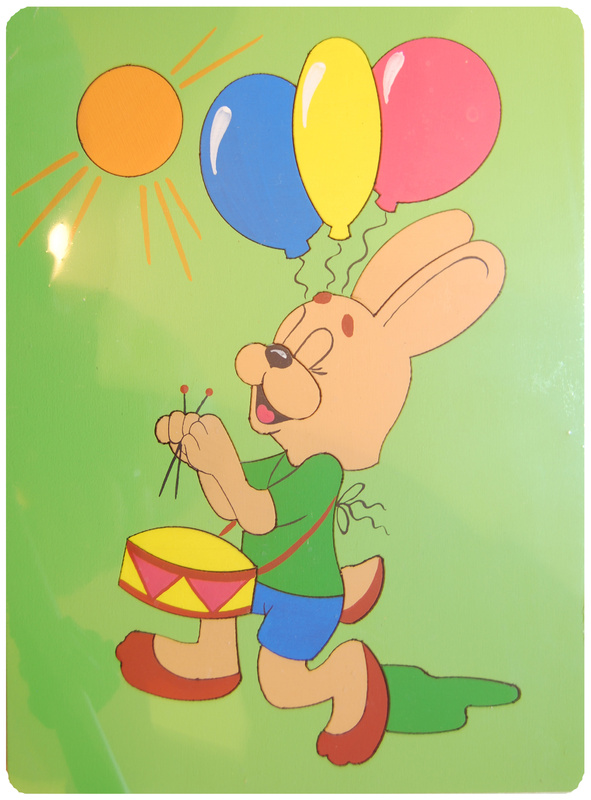 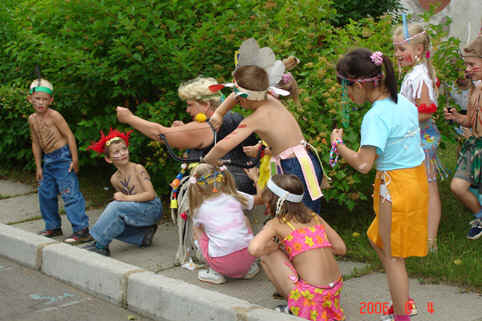 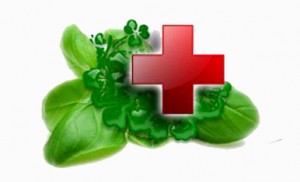 Подвижные игры на свежем воздухе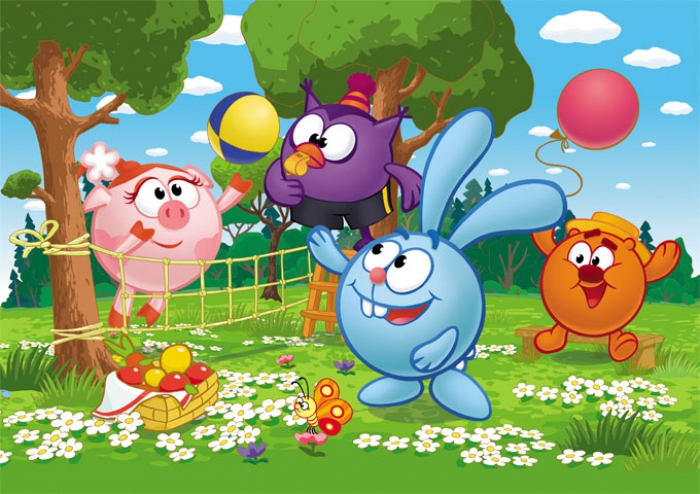 